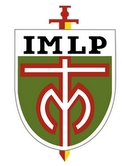 FECHAS PARA TENER PRESENTE          DIA 30 DE DICIEMBRE 2021:  COLEGIO CERRADO PARA ATENCIÓN DE PÚBLICO.DIA 3 DE ENERO 2022:APERTURA DEL “REGISTRO PÚBLICO” DE 9:00 A 13:00 HORAS, PARA INSCRIPCIÓN POR POSIBLES VACANTES. 10 DE ENERO AL 25 DE FEBRERO 2022COLEGIO CERRADO POR VACACIONESLA DIRECCION